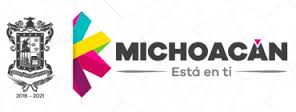 Índice de Transparencia y Disponibilidad de la Información Fiscal de las Entidades Federativashttp://cadpe.michoacan.gob.mx/